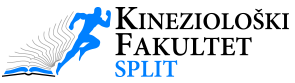 Izjava o akademskoj čestitostiJa, , izjavljujem da je moj završni/diplomski rad (zaokružite odgovarajuće) pod naslovom rezultat mojega vlastitog rada, da se temelji na mojim istraživanjima te da se oslanja na izvore i radove navedene u bilješkama i popisu literature. Nijedan dio ovoga rada nije napisan na nedopušten način, odnosno nije prepisan bez citiranja i ne krši ičija autorska prava.Izjavljujem da nijedan dio ovoga rada nije iskorišten u ijednom drugom radu pri bilo kojoj drugoj visokoškolskoj, znanstvenoj, obrazovnoj ili inoj ustanovi.Sadržaj mojega rada u potpunosti odgovara sadržaju obranjenoga rada.Split, Potpis studenta/studentice: ______________________